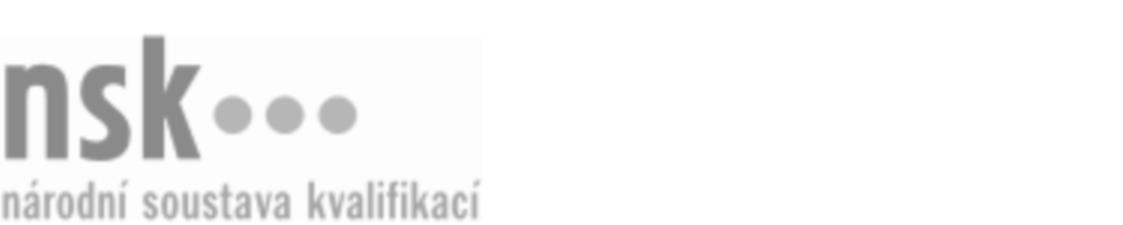 Další informaceDalší informaceDalší informaceDalší informaceDalší informaceDalší informaceMontér/montérka suchých stěn a stropních podhledů (kód: 36-066-H) Montér/montérka suchých stěn a stropních podhledů (kód: 36-066-H) Montér/montérka suchých stěn a stropních podhledů (kód: 36-066-H) Montér/montérka suchých stěn a stropních podhledů (kód: 36-066-H) Montér/montérka suchých stěn a stropních podhledů (kód: 36-066-H) Montér/montérka suchých stěn a stropních podhledů (kód: 36-066-H) Autorizující orgán:Ministerstvo průmyslu a obchoduMinisterstvo průmyslu a obchoduMinisterstvo průmyslu a obchoduMinisterstvo průmyslu a obchoduMinisterstvo průmyslu a obchoduMinisterstvo průmyslu a obchoduMinisterstvo průmyslu a obchoduMinisterstvo průmyslu a obchoduMinisterstvo průmyslu a obchoduMinisterstvo průmyslu a obchoduSkupina oborů:Stavebnictví, geodézie a kartografie (kód: 36)Stavebnictví, geodézie a kartografie (kód: 36)Stavebnictví, geodézie a kartografie (kód: 36)Stavebnictví, geodézie a kartografie (kód: 36)Stavebnictví, geodézie a kartografie (kód: 36)Povolání:Montér suchých stěn a stropních podhledůMontér suchých stěn a stropních podhledůMontér suchých stěn a stropních podhledůMontér suchých stěn a stropních podhledůMontér suchých stěn a stropních podhledůMontér suchých stěn a stropních podhledůMontér suchých stěn a stropních podhledůMontér suchých stěn a stropních podhledůMontér suchých stěn a stropních podhledůMontér suchých stěn a stropních podhledůKvalifikační úroveň NSK - EQF:33333Platnost standarduPlatnost standarduPlatnost standarduPlatnost standarduPlatnost standarduPlatnost standarduStandard je platný od: 21.10.2022Standard je platný od: 21.10.2022Standard je platný od: 21.10.2022Standard je platný od: 21.10.2022Standard je platný od: 21.10.2022Standard je platný od: 21.10.2022Montér/montérka suchých stěn a stropních podhledů,  29.03.2024 9:11:32Montér/montérka suchých stěn a stropních podhledů,  29.03.2024 9:11:32Montér/montérka suchých stěn a stropních podhledů,  29.03.2024 9:11:32Montér/montérka suchých stěn a stropních podhledů,  29.03.2024 9:11:32Strana 1 z 2Další informaceDalší informaceDalší informaceDalší informaceDalší informaceDalší informaceDalší informaceDalší informaceDalší informaceDalší informaceDalší informaceDalší informaceMontér/montérka suchých stěn a stropních podhledů,  29.03.2024 9:11:32Montér/montérka suchých stěn a stropních podhledů,  29.03.2024 9:11:32Montér/montérka suchých stěn a stropních podhledů,  29.03.2024 9:11:32Montér/montérka suchých stěn a stropních podhledů,  29.03.2024 9:11:32Strana 2 z 2